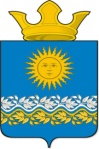 Администрация  Сладковского сельского поселенияСлободо-Туринского муниципального района Свердловской областиПОСТАНОВЛЕНИЕОб утверждении плана работы комиссии по координации работы по противодействию коррупциив Сладковском сельском поселении на 2019 годВ соответствии с Федеральным законом от 25.12.2008 г. № 273-ФЗ «О противодействии коррупции», Законом  Свердловской области от 20.02.2009 г. № 2-ОЗ «О противодействии коррупции в Свердловской области», в целях реализации Плана мероприятий по противодействию коррупции в Сладковском сельском поселении на 2018-2020 годы, утвержденного Постановлением администрации Сладковского сельского поселения от 26.09.2018 г. № 201/1, Администрация Сладковского сельского поселения ПОСТАНОВЛЯЕТ:Утвердить план работы комиссии по координации работы по противодействию коррупции в Сладковском сельском поселении на 2019 год. (Прилагается)Опубликовать настоящее Постановление в печатном средстве массовой информации Думы и Администрации Сладковского сельского поселения «Информационный вестник» и разместить на официальном сайте Сладковского сельского поселения в информационно - телекоммуникационной сети «Интернет».Контроль исполнения настоящего Постановления оставляю за собой.Глава Сладковскогосельского поселения:                                                               Л.П. Фефелова                                                                                               УТВЕРЖДЕН:                                                                                             Постановлением Администрации Сладковского сельского поселения                                                                       от 07.01.2019 г. №  7План  работы комиссии  по координации работы противодействию коррупции  в Сладковском сельском поселении  на 2019 год 17.01.2019 г.       № 7с. Сладковскоес. Сладковскоес. Сладковское№ п/пНаименование мероприятияСрок исполненияОтветственный1.Утверждение плана работы комиссии по координации работы по противодействию коррупции на 2019 г.январь 2019 г.Председатель, секретарь комиссии2.Организация  проведения внутренней антикоррупционной экспертизы муниципальных правовых актов и их проектов и ведение учета результатов экспертизыПостоянно, в течение календарного годаСпециалисты администрация; Председатель Думы Сладковского сельского поселения 3.Ведения учета поступивших в Администрацию Сладковского сельского поселения заключений о результатах антикоррупционной экспертизы муниципальных нормативных правовых актов Сладковского сельского поселения, Проведенной прокуратурой Слободо-Туринского муниципального района иными уполномоченными органами государственной власти и организациямЕжеквартально, до 10 числа месяца, следующего за отчетными периодом Специалист администрации ответственный за профилактику коррупционных правонарушений и кадровую работу 

4.Осуществление контроля за предоставлением муниципальными служащими и лицами, замещающими муниципальные  должности, руководителями муниципальных учреждений сведений о доходах, об имуществе и обязательствах имущественного характерадо 30 марта(30 апреля)Специалист администрации, ответственный за кадровую работу5.Продолжение работы по регламентации деятельности органов местного самоуправления, муниципальных учреждений, предприятий, внесение изменений в административные регламенты предоставления муниципальных услуг (исполнения муниципальных функций), в том числе межведомственного взаимодействияПостоянноАдминистрация поселения6.Контроль за рассмотрением жалоб изаявлений граждан, содержащихфакты злоупотребления служебным положением, вымогательства, взяток и другой информации коррупционнойнаправленности в отношении лиц, замещающих муниципальные должностиПостоянноКомиссия7.Соблюдение законодательства РФ при проведении закупок товаров, работ и услуг для нужд Администрации поселения ПостоянноКомиссия8.Проведение обучающих мероприятий (семинары, круглые столы и т.п.) по вопросам профилактики и противодействия коррупции с муниципальными служащимиежеквартальноСпециалист администрации ответственный за профилактику коррупционных правонарушений и кадровую работу9.Проведение социологического опроса по антикоррупционной политике3 кварталСпециалист администрации ответственный за профилактику коррупционных правонарушений и кадровую работу10.Размещение на официальном сайте Сладковского сельского поселения в информационно-телекоммуникационной сети Интернет основных результатов социологического опроса уровня восприятия коррупцииЕжегодно, до 30 сентября Специалист администрации ответственный за профилактику коррупционных правонарушений и кадровую работу 11.Проведение антикоррупционного мониторинга деятельности администрации  поселения по противодействию коррупцииежеквартальноСпециалист администрации ответственный за профилактику коррупционных правонарушений и кадровую работу12.Организация антикоррупционной пропаганды среди населенияПостоянноАдминистрация поселения13.Проведение проверок: достоверности и полноты сведений о доходах, об имуществе и обязательствах имущественного характера лиц, претендующих на замещение муниципальных должностей   и должностей муниципальной  службы, замещающих муниципальные должности,  должности муниципальной  службы в администрации сельского поселения  и членов их семей; соблюдения лицами, замещающими муниципальные  должности муниципальными служащими ограничений и запретов, установленных Федеральными законами от 02.03.2007 № 25-ФЗ «О муниципальной службе в  Российской Федерации» и от 25.12.2008 № 273-ФЗ «О противодействии коррупции»По мере поступления информацииСпециалист администрации ответственный за профилактику коррупционных правонарушений и кадровую работу14.Размещение в сети Интернет на официальном сайте сельского поселения сведений о доходах, об имуществе и обязательствах имущественного характера, представляемых лицами, замещающими муниципальные должности сельского поселения, должности муниципальной  службы, включенные в перечни, установленные нормативными правовыми актами сельского поселения, а также сведений о доходах, об имуществе и обязательствах имущественного характера, представляемых руководителями муниципальных  учрежденийдо 14 апреля(14 мая)Специалист администрации ответственный за профилактику коррупционных правонарушений и кадровую работу15.Обеспечение работы телефона «доверия» для обращения граждан по фактам коррупционной направленности.ПостоянноЗаместитель Главы администрации16.Осуществление взаимодействия с правоохранительными органами, органами прокуратуры, иными государственными органами и организациями по вопросу профилактики коррупционных правонарушенийВ течение планируемого периодаадминистрация поселения17.Осуществление антикоррупционного контроля в отношении МУП «Сладковское ЖКХ» и МБУК «Сладковский КДЦ» ежеквартальноЗаместитель Главы администрации18.Обновление реестра муниципальных  функций (оказание муниципальных услуг, выполнение работ) в администрации  поселения, обновление перечня муниципальных функций (муниципальных услуг) с повышенными коррупционными рискамидо 30 декабряспециалист администрации, ответственный за кадровую работу19.Осуществление контроля за полнотой и качеством предоставления муниципальных услуг администрацией поселения, муниципальными учреждениями и предприятиями Сладковского сельского поселенияПостоянноГлава поселения,Заместитель Главы администрации20.Обеспечение своевременности и полноты размещения информации антикоррупционной направленности на официальном сайте Сладковского поселения в  информационно-телекоммуникационной сети ИнтернетВ течение планируемого периодаСекретарь комиссии;специалист администрации, ответственный за ведение сайта21.Осуществление контроля за работой комиссии  по соблюдению требований к служебному поведению и урегулированию конфликта интересовраз в полугодие комиссия22.Формирование и ведение  реестра муниципальных  функций (оказание муниципальных услуг, выполнение работ) в администрации поселения1 кварталадминистрация поселения23.Создание перечня муниципальных функций (муниципальных услуг) с повышенными коррупционными рисками2 кварталадминистрация поселения24.Проведение проверок использования муниципального имущества Сладковского сельского поселения переданного в аренду, безвозмездное пользование, хозяйственное ведение и (или) оперативное управлениеОдин раз    в полугодие, до 01 июля отчетного года;До 01 декабря отчетного года Специалист администрации, ответственный за ведение реестра муниципального имущества25.Рассмотрение на заседании Комиссии по координации работы по противодействию коррупции отчета о выполнении  плана мероприятий  по противодействию коррупции в Сладковском сельском поселении по противодействию коррупции на 2018 – 2020 годыЕжегодно, в соответветствии с планом проведения заседаний комиссии по координации работы по противодействию коррупцииПредседатель и секретарь комиссии 26.Подведение итогов работы комиссии за 2019 год.декабрь 2019 г. – январь 2020 г.комиссия